MINISTRY OF EDUCATION, HUMAN RESOURCE PLANNING, VOCATIONAL TRAINING AND NATIONALEXCELLENCECommonwealth of DominicaEarly Identification Checklist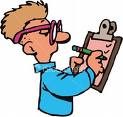 PUPIL’S BOOKLETCHILD’S NAME: _______________________________________SCHOOL: __________________________________ LEVEL: ________CHILD’S NAME…………………………..SCHOOL.............................................LEVEL………LANGUAGE CHECKLIST The language checklist is subdivided into three areas, namely , WRITTEN LANGUAGE and ORAL LANGUAGE. The basic competencies listed should all be mastered by the time that child gets to the end of grade 1. The grade level at which mastery is expected is listed in the first column of the table.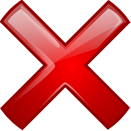 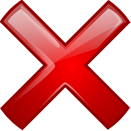 Use the key in the text box for recording:                        CHILD’S NAME…………………………..SCHOOL.............................................LEVEL………CHILD’S NAME…………………………..SCHOOL.............................................LEVEL………CHILD’S NAME…………………………..SCHOOL.............................................LEVEL………MATHEMATICS CHECKLIST The content of this section should be mastered by Kindergarten. Indicate at which level the skill or concept was mastered.  The level at which mastery is expected is listed in the first column of the table.Use the key in the text box for recording:                        CHILD’S NAME…………………………..SCHOOL.............................................LEVEL………CHILD’S NAME…………………………..SCHOOL.............................................LEVEL………CHILD’S NAME…………………………..SCHOOL.............................................LEVEL………PRE-READINESS ACADEMIC SKILLS CHECKLISTPERCEPTUAL SKILLS-  These skills are usually mastered by Kindergarten. Use the key in the text box for recording:                        CHILD’S NAME…………………………..SCHOOL.............................................LEVEL………PHYSICAL/MOTOR DEVELOPMENT CHECKLISTThis checklist covers the basic competencies a child should attain by the time he/she leaves Grade 1. Please note that attainment of these skills is based on biological as well as environmental factors hence teachers should ensure that children are provided with the opportunities for learning these skills. Use the key in the text box for recording:                        CHILD’S NAME…………………………..SCHOOL.............................................LEVEL………CHILD’S NAME…………………………..SCHOOL.............................................LEVEL………SOCIAL/EMOTIONAL DEVELOPMENT SKILLS CHECKLISTThis checklist is made up of key indicators, which are desirable in early childhood as well as problem behaviours, which should all be observed within the classroom; in the outside environment; and in the home; in different situations; and at different times. Parental/caregiver information is absolutely necessary.Answer the question “How Often” by checking “VERY OFTEN”, “SOMETIMES”, OR NEVER” for each behaviour. MASTERY GRADESKILLPRE- KPRE- KPRE- KKKKGR. 1GR. 1GR. 1TERMTERMTERMTERMTERMTERMTERMTERMTERMA. SIGHT WORD RECOGNITIONA. SIGHT WORD RECOGNITION1231231231. Pre K &  KRecognises his/her name2. Pre K & KRecognises the days of the week (circle each mastered)Monday, Tuesday, Wednesday, Thursday, Friday3. K & 1Recognises at least 75% of the words from basic sight word list taught at his/her level 4. K & 1Recognises the months of the year (circle each mastered)Jan., Feb., Mar., Apr., May, Jun., Jul., Aug., Sept., Oct., Nov., Dec. B. WORD ATTACKB. WORD ATTACKB. WORD ATTACKB. WORD ATTACKB. WORD ATTACKB. WORD ATTACKB. WORD ATTACKB. WORD ATTACKB. WORD ATTACKB. WORD ATTACKB. WORD ATTACK5. Pre K Recognises similarities in letter sounds 6. Pre KRecognises differences in letter sounds7. Pre K & K Recognises lower case letters (circle each mastered)a, b, c, d, e, f, g, h, i, j, k, l, m, n, o, p, q, r, s, t, u, v, w, x, y, z 8. Pre K & K Recognises upper case letters (circle each mastered)A, B, C, D, E, F, G, H, I, J, K, L, M, N, O, P, Q, R, S, T, U, V, W, X, Y, Z9. Pre K & K Matches upper case letters with lower case letters10. K & 1Recognises all consonant sounds in the initial position (circle each mastered) b, c, d, f, g, h, j, k, l, m, n, p, q, r, s, t, v, w, x, y, z 11. K & 1Recognises all consonant sounds in the final position (circle each mastered) b, c, d, f, g, h, j, k, l, m, n, p, q, r, s, t, v, w, x, y, z 12. K & 1Recognises rhymes in words and word familiesMASTERY GRADESKILLSKILLPRE- KPRE- KPRE- KKKKGR. 1GR. 1GR. 1TERMTERMTERMTERMTERMTERMTERMTERMTERMB. WORD ATTACK (con’t) B. WORD ATTACK (con’t) B. WORD ATTACK (con’t) 12312312313. K & 1Identifies all short vowel sounds (circle each mastered) a, e, i, o, uIdentifies all short vowel sounds (circle each mastered) a, e, i, o, u14. K & 1Identifies and uses words ending in ‘s’, ‘es’ and ‘ing’Identifies and uses words ending in ‘s’, ‘es’ and ‘ing’15. K & 1Builds new words by adding ‘s’, ‘es’, and ‘ing’Builds new words by adding ‘s’, ‘es’, and ‘ing’16. K & 1Recognises 2 letter consonant blends (circle each mastered) bl, cl, fl, gl, pl, sl, br, cr, dr, fr, gr, pr, trRecognises 2 letter consonant blends (circle each mastered) bl, cl, fl, gl, pl, sl, br, cr, dr, fr, gr, pr, tr17. GR. 1Recognises diagraphs in initial position (circle each mastered) sh, ch, th, whRecognises diagraphs in initial position (circle each mastered) sh, ch, th, wh18. GR. 1Identifies long vowels in words ending in silent e (circle each mastered) a-e, e-e, i-e, o-e, u-e Identifies long vowels in words ending in silent e (circle each mastered) a-e, e-e, i-e, o-e, u-e 19. GR. 1Identifies and uses words ending in ‘ed’ and ‘ing’Identifies and uses words ending in ‘ed’ and ‘ing’20. GR.1Identifies and uses compound words (football)Identifies and uses compound words (football)C. COMPREHENSIONC. COMPREHENSIONC. COMPREHENSIONC. COMPREHENSIONC. COMPREHENSIONC. COMPREHENSIONC. COMPREHENSIONC. COMPREHENSIONC. COMPREHENSIONC. COMPREHENSIONC. COMPREHENSIONC. COMPREHENSION21. Pre K & KSequence pictures to tell a storySequence pictures to tell a story22. Pre K & KDramatizes/retells story/eventsDramatizes/retells story/events23. K & 1State main characters in a story State main characters in a story 24. K & 1State the setting of a story State the setting of a story 25. K & 1Recalls important details in a storyRecalls important details in a story26. K. & 1Makes suitable predictions from given factsMakes suitable predictions from given facts27. GR. 1Recalls main ideas of what has been read aloudRecalls main ideas of what has been read aloudD. ORAL  (of materials at grade level)D. ORAL  (of materials at grade level)D. ORAL  (of materials at grade level)D. ORAL  (of materials at grade level)D. ORAL  (of materials at grade level)D. ORAL  (of materials at grade level)D. ORAL  (of materials at grade level)D. ORAL  (of materials at grade level)D. ORAL  (of materials at grade level)D. ORAL  (of materials at grade level)D. ORAL  (of materials at grade level)D. ORAL  (of materials at grade level)28. Pronounces words correctly in text and on chart29.Reads without hesitation30.Reads without omitting words31.Reads with regard for punctuation mark32.Reads without substituting wordsWRITTEN LANGUAGEWRITTEN LANGUAGEWRITTEN LANGUAGEWRITTEN LANGUAGEWRITTEN LANGUAGEWRITTEN LANGUAGEWRITTEN LANGUAGEWRITTEN LANGUAGEWRITTEN LANGUAGEWRITTEN LANGUAGEWRITTEN LANGUAGEWRITTEN LANGUAGEE. READINESS SKILLS E. READINESS SKILLS E. READINESS SKILLS E. READINESS SKILLS E. READINESS SKILLS E. READINESS SKILLS E. READINESS SKILLS E. READINESS SKILLS E. READINESS SKILLS E. READINESS SKILLS E. READINESS SKILLS E. READINESS SKILLS 33. Pre K & K Uses left to right hand eye hand coordination 34. Pre K & K Uses crayons to colour objects35. Pre K & K Holds crayons and pencils with comfortable grip36. Pre K & K Makes vertical lines37. Pre K & K Makes horizontal lines38. Pre K & K Makes slanting lines 39. Pre K & K Makes curved lines40. Pre K & K Draws simple shapes and objectsMASTERY GRADESKILLPRE-KPRE-KPRE-KKKKGR. 1GR. 1GR. 1WRITTEN LANGUAGE (con’t)WRITTEN LANGUAGE (con’t)TERMTERMTERMTERMTERMTERMTERMTERMTERMF. SPELLINGF. SPELLING12312312341. Pre K & KSpells his/her name42. K & 1Spells surname43. K & 1Spells 75% of words from reading sight word listG. HANDWRITINGG. HANDWRITINGG. HANDWRITINGG. HANDWRITINGG. HANDWRITINGG. HANDWRITINGG. HANDWRITINGG. HANDWRITINGG. HANDWRITINGG. HANDWRITINGG. HANDWRITING44. k & 1Writes upper case letters legibly (circle each mastered) A, B, C, D, E, F, G, H, I, J, K, L, M, N, O, P, Q, R, S, T, U, V, W, X, Y, Z45. K & 1Writes lower case letters legibly (circle each mastered) a, b, c, d, e, f, g, h, i, j, k, l, m, n, o, p, q, r, s, t, u, v, w, x, y, z46. K & 1Copies single words from the chalkboard47. K & 1Copies single sentences from the chalkboard48. K & 1Writes sentences on a line from left to right49. K & 1Spaces words correctly in a single sentence50. GR. 1Writes name(s) and surname legibly51. GR. 1Writes sentences that require more than one lineH. CREATIVE WRITINGH. CREATIVE WRITINGH. CREATIVE WRITINGH. CREATIVE WRITINGH. CREATIVE WRITINGH. CREATIVE WRITINGH. CREATIVE WRITINGH. CREATIVE WRITINGH. CREATIVE WRITINGH. CREATIVE WRITINGH. CREATIVE WRITING52. GR. K & 1Writes simple sentences about various topics e.g. myself, my school53. GR. 1Compose short stories of a few sentences on topics of interest, e.g. on the beach54. GR. 1Writes simple sentences using capital letters, full stops, and question marks 55. GR. 1Uses appropriate subject-verb agreement in simple sentencesORAL LANGUAGE ORAL LANGUAGE ORAL LANGUAGE ORAL LANGUAGE ORAL LANGUAGE ORAL LANGUAGE ORAL LANGUAGE ORAL LANGUAGE ORAL LANGUAGE ORAL LANGUAGE ORAL LANGUAGE I. SPEAKINGI. SPEAKINGI. SPEAKINGI. SPEAKINGI. SPEAKINGI. SPEAKINGI. SPEAKINGI. SPEAKINGI. SPEAKINGI. SPEAKINGI. SPEAKING56. Pre K & KSpeaks about pictures and objects57. Pre K & KDescribes simple procedures e.g. how to……58. Pre K & KTalks about his/herself, everyday experiences, family, feelings, likes, dislikes, current events59. Pre K & KSpeaks using simple sentences60. Pre K & KUses language to express his/her needs 61. GR. 1Speaks  using complex sentences62. GR. 1Describes procedures which involve more than three stepsJ. LISTENINGJ. LISTENINGJ. LISTENINGJ. LISTENINGJ. LISTENINGJ. LISTENINGJ. LISTENINGJ. LISTENINGJ. LISTENINGJ. LISTENINGJ. LISTENING63. Pre K & K Recalls at least 2 directions given verbally 64. GR. 1Follows verbal instruction with at least three stepsMASTERY GRADESKILLSPRE- KPRE- KPRE- KKKKTERMTERMTERMTERMTERMTERMA. SORTINGA. SORTING1231231. KIdentifies colours: red, yellow, blue, green, white, black (circle each mastered)2. KIdentifies shapes: circles, squares, rectangle, triangle (circle each mastered)3. Pre-KIdentifies objects the same size4. Pre-KSorts objects of different sizesB. NUMBER LANGUAGE: uses the following mathematical language correctlyB. NUMBER LANGUAGE: uses the following mathematical language correctlyB. NUMBER LANGUAGE: uses the following mathematical language correctlyB. NUMBER LANGUAGE: uses the following mathematical language correctlyB. NUMBER LANGUAGE: uses the following mathematical language correctlyB. NUMBER LANGUAGE: uses the following mathematical language correctlyB. NUMBER LANGUAGE: uses the following mathematical language correctlyB. NUMBER LANGUAGE: uses the following mathematical language correctly5. KTall/ short/ long6. K Heavy/ light7. KFull/ empty/ half full8. KMore/ less9. KBefore/ afterC. NUMBER CONCEPTC. NUMBER CONCEPTC. NUMBER CONCEPTC. NUMBER CONCEPTC. NUMBER CONCEPTC. NUMBER CONCEPTC. NUMBER CONCEPTC. NUMBER CONCEPT10. Pre-KIdentifies numerals: 1, 2, 3, 4, 5, 6, 7, 8, 9, 10 (circle each mastered)11. KWrite numerals: 1, 2, 3, 4, 5, 6, 7, 8, 9, 10 (circle each mastered)12. Pre-K Counts forward up to 10 with and without manipulatives13. KCounts backwards from 1014. KIdentifies numerals names: one, two, three, four, five, six, seven, eight, nine, ten (circle each mastered)D. MONEYD. MONEYD. MONEYD. MONEYD. MONEYD. MONEYD. MONEYD. MONEY15. KIdentifies coins: 1¢, 2¢, 5¢, 10¢E. TIMEE. TIMEE. TIMEE. TIMEE. TIMEE. TIMEE. TIMEE. TIME16. K Distinguishes between day and night17. KTells the month of birthday 18. KTells time: morning, afternoon, night (circle each one mastered)19. KTells time for breakfastMASTERY GRADESKILLSPRE- KPRE- KPRE- KKKKTERMTERMTERMTERMTERMTERMF. FRACTIONS F. FRACTIONS 12312320. KIdentifies whole objects21. KIdentifies half an object G. OPERATIONSG. OPERATIONSG. OPERATIONSG. OPERATIONSG. OPERATIONSG. OPERATIONSG. OPERATIONSG. OPERATIONS22. KAdd 1 digit numeral to 1 digit numeral with a sum up to 10: using manipulatives symbolically23.  KSubtracts 1 digit numerals from 1 digit numerals: using manipulatives  symbolically                                                                               24.. KSolves orally very simple word problems using addition25. KSolves orally very simple word problems using subtractionMASTERY GRADE SKILLGRADE 1GRADE 1GRADE 1GRADE 1GRADE 1TERMTERMTERMTERMTERMH. NUMBER CONCEPT H. NUMBER CONCEPT 1223326.Identifies numerals 1, 2, 3, 4, 5, 6, 7, 8, 9, 10, 11, 12, 13, 14, 15, 16, 17, 18, 19, 20 (circle each mastered)27.Writes numerals 1, 2, 3, 4, 5, 6, 7, 8, 9, 10, 11, 12, 13, 14, 15, 16, 17, 18, 19, 20 (circle each mastered)28.Counts forward up to 20: with and without manipulatives29.Counts backwards from 20 30.Identifies numerals names: one, two, three, four, five, six, seven, eight, nine, ten, eleven, twelve, thirteen, fourteen, fifteen, sixteen, seventeen, eighteen, nineteen, twenty31.Skip counts by 2, 5, 10 (circle each mastered)32.Knows addition facts up to 10I. OPERATIONSI. OPERATIONSI. OPERATIONSI. OPERATIONSI. OPERATIONSI. OPERATIONSI. OPERATIONS33.Adds 1 digit to 1 digit numerals with sums up to 2034.Subtracts 1 digit from 2 digit numerals up to 20 without regrouping 35.Subtracts 2 digits from 2 digit numerals up to 20 without regrouping 36.Solves very simple word problems using addition 37.Solves very simple word problems using subtractionJ. MONEY J. MONEY J. MONEY J. MONEY J. MONEY J. MONEY J. MONEY 38.Identifies coins 1¢, 2¢, 5¢, 10¢, 25¢, $1.00 (circle each mastered)39.Finds possible equivalents for coins from 2¢ to 20¢ K. TIME K. TIME K. TIME K. TIME K. TIME K. TIME K. TIME 40.Identifies time on the hour41.Identifies time on the half hour L. FRACTIONS L. FRACTIONS L. FRACTIONS L. FRACTIONS L. FRACTIONS L. FRACTIONS L. FRACTIONS 42.Finds half of a set up to 10SKILLPRE-KPRE-KPRE-KKKKTERMTERMTERMTERMTERMTERMA. AUDITORY PERCEPTION 123123Distinguishes between different types of sounds e.g. near/far, loud/soft      Distinguishes between sounds that are the same Remembers simple rhymesRemembers simple news itemsRepeats two or more words said to him/herRepeats two or more letters or numbers in the sequence given B. VISUAL PERCEPTION B. VISUAL PERCEPTION B. VISUAL PERCEPTION B. VISUAL PERCEPTION B. VISUAL PERCEPTION B. VISUAL PERCEPTION B. VISUAL PERCEPTION Recognises differences in objects and picturesRecognises similarities in objects or picturesFinds hidden objects in picturesRecognises missing parts in objects Identifies incomplete picturesRecognises objects in different positions e.g. near/far, up/downRecognises familiar objects in environmentCHARACTERISTICSPRE- KPRE- KPRE- KKKKGR. 1GR. 1GR. 1TERMTERMTERMTERMTERMTERMTERMTERMTERMA. KNOWLEDGE OF SELF: the child states the followingA. KNOWLEDGE OF SELF: the child states the following1231231231. First name2. Last name3. Address4. Age5. Right hand6. Left hand7. Name of person with whom he/she livesB. KNOWLEDGE OF OUTER BODY PARTS: child can point to the following (creole language can be used)B. KNOWLEDGE OF OUTER BODY PARTS: child can point to the following (creole language can be used)B. KNOWLEDGE OF OUTER BODY PARTS: child can point to the following (creole language can be used)B. KNOWLEDGE OF OUTER BODY PARTS: child can point to the following (creole language can be used)B. KNOWLEDGE OF OUTER BODY PARTS: child can point to the following (creole language can be used)B. KNOWLEDGE OF OUTER BODY PARTS: child can point to the following (creole language can be used)B. KNOWLEDGE OF OUTER BODY PARTS: child can point to the following (creole language can be used)B. KNOWLEDGE OF OUTER BODY PARTS: child can point to the following (creole language can be used)B. KNOWLEDGE OF OUTER BODY PARTS: child can point to the following (creole language can be used)B. KNOWLEDGE OF OUTER BODY PARTS: child can point to the following (creole language can be used)B. KNOWLEDGE OF OUTER BODY PARTS: child can point to the following (creole language can be used)8.Nose 9.Ears 10.Head 11.Hand 12.Face 13.Eyes 14.Foot 15.Mouth 16.Fingers 17.Shoulders 18.Knees CHARACTERISTICSPRE- KPRE- KPRE- KKKKGR. 1GR. 1GR. 1TERMTERMTERMTERMTERMTERMTERMTERMTERMC. SELF-HELP/DAILY LIVING SKILLS: Child can do the followingC. SELF-HELP/DAILY LIVING SKILLS: Child can do the following12312312319. Bathes self20.Brushes teeth21.Cares for self in toilet22.Washes hand before eating 23.Dresses self24.Buttons clothes25.Eats on his/her own26.Drink on his/her ownD. GROSS MOTOR SKILLS: Child can do the followingD. GROSS MOTOR SKILLS: Child can do the followingD. GROSS MOTOR SKILLS: Child can do the followingD. GROSS MOTOR SKILLS: Child can do the followingD. GROSS MOTOR SKILLS: Child can do the followingD. GROSS MOTOR SKILLS: Child can do the followingD. GROSS MOTOR SKILLS: Child can do the followingD. GROSS MOTOR SKILLS: Child can do the followingD. GROSS MOTOR SKILLS: Child can do the followingD. GROSS MOTOR SKILLS: Child can do the followingD. GROSS MOTOR SKILLS: Child can do the following27.Catches with both hands28.Throws ball with one hand29.Runs a short distance30.Walks on a straight line31.Skips on both feet32.Kicks a ball33.Hops on one foot34.Imitates simple actions of othersE. FINE MOTOR SKILLS E. FINE MOTOR SKILLS E. FINE MOTOR SKILLS E. FINE MOTOR SKILLS E. FINE MOTOR SKILLS E. FINE MOTOR SKILLS E. FINE MOTOR SKILLS E. FINE MOTOR SKILLS E. FINE MOTOR SKILLS E. FINE MOTOR SKILLS E. FINE MOTOR SKILLS 35.Draws circles36.Draws straight lines37.Colours within shapes38.Cuts paper with scissors39.Puts together 4 or 5 pieces of puzzle 40.Traces over dotted lines F. HEALTH AND SAFETY: Child can do the followingF. HEALTH AND SAFETY: Child can do the followingF. HEALTH AND SAFETY: Child can do the followingF. HEALTH AND SAFETY: Child can do the followingF. HEALTH AND SAFETY: Child can do the followingF. HEALTH AND SAFETY: Child can do the followingF. HEALTH AND SAFETY: Child can do the followingF. HEALTH AND SAFETY: Child can do the followingF. HEALTH AND SAFETY: Child can do the followingF. HEALTH AND SAFETY: Child can do the followingF. HEALTH AND SAFETY: Child can do the following41.Indicates when he/she is sick42.Can say where he/she is hurting43.Recognizes common danger signs e.g. fire, poison 44.Crosses road safely BEHAVIOURVery OftenVery OftenVery OftenSometimesSometimesSometimesNeverNeverNeverA. COOPERATIONA. COOPERATIONA. COOPERATIONA. COOPERATIONA. COOPERATIONA. COOPERATIONA. COOPERATIONA. COOPERATIONA. COOPERATIONA. COOPERATIONA. COOPERATION1.Willing to share materials with others2.Wants to do things for peers3.Takes turns4.Cares for materials of self5.Cares for materials of others6.Contributes to group activities7.Works cooperatively with a partner B. TASKS INVOLVEMENTB. TASKS INVOLVEMENTB. TASKS INVOLVEMENTB. TASKS INVOLVEMENTB. TASKS INVOLVEMENTB. TASKS INVOLVEMENTB. TASKS INVOLVEMENTB. TASKS INVOLVEMENTB. TASKS INVOLVEMENTB. TASKS INVOLVEMENTB. TASKS INVOLVEMENT8.Focuses on a task for at least 10 minutes9.Shows initiative in finding materials or choosing activities10.Uses materials appropriately11.Completes a taskC. INTERACTIONC. INTERACTIONC. INTERACTIONC. INTERACTIONC. INTERACTIONC. INTERACTIONC. INTERACTIONC. INTERACTIONC. INTERACTIONC. INTERACTIONC. INTERACTION12.Joins in conversation when appropriate13.Responds to peers when required14.Responds to adults when required 15.Expresses wishes and feelings towards others16.Listens while others talk 17.Is accepted by peers18.Makes eye contact19.Accepts the consequence of his/her behaviourD. PROBLEM BEHAVIOURSD. PROBLEM BEHAVIOURSD. PROBLEM BEHAVIOURSD. PROBLEM BEHAVIOURSD. PROBLEM BEHAVIOURSD. PROBLEM BEHAVIOURSD. PROBLEM BEHAVIOURSD. PROBLEM BEHAVIOURSD. PROBLEM BEHAVIOURSD. PROBLEM BEHAVIOURSD. PROBLEM BEHAVIOURS20.Is aggressive towards people or objects21.Has temper tantrums22.Fights with others23.Disobeys rules or requests24.Fidgets or moves excessively25.Disturbs others engaged during ongoing activities